PLEASANTVIEW AND FOREST PARK ROUTES7362-F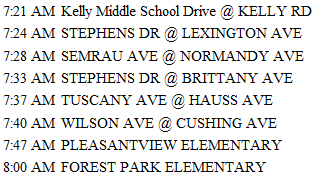 7422-G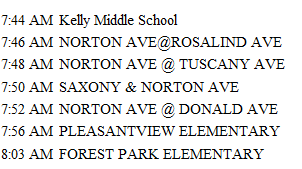 7365-H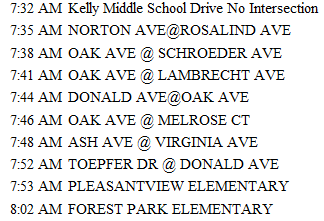 Page 1 of 2PLEASANTVIEW AND FOREST PARK ROUTESBUS: 7420-K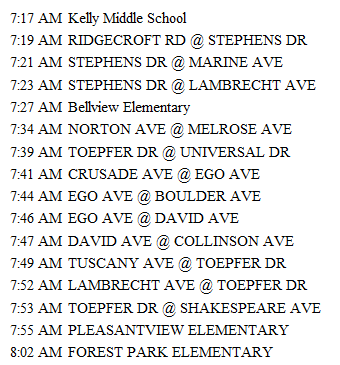 Page 2 of 2